Stage de RepriseDu 28 août au 1er septembre 2023Le club organise un stage de remise en forme (Gymnase Alain Colas) de 5 jours, de 9h à 17h avec repas comprisPour les licenciés ESPM : 130€ les 5 jours ou 30€ par jour(120€ si frères et sœurs)Pour les licenciés hors ESPM : 170€ les 5 jours ou 40€ par jourInscription :Nom :	Prénom :   	Catégorie :U7	U9	U11	U13	U15	U17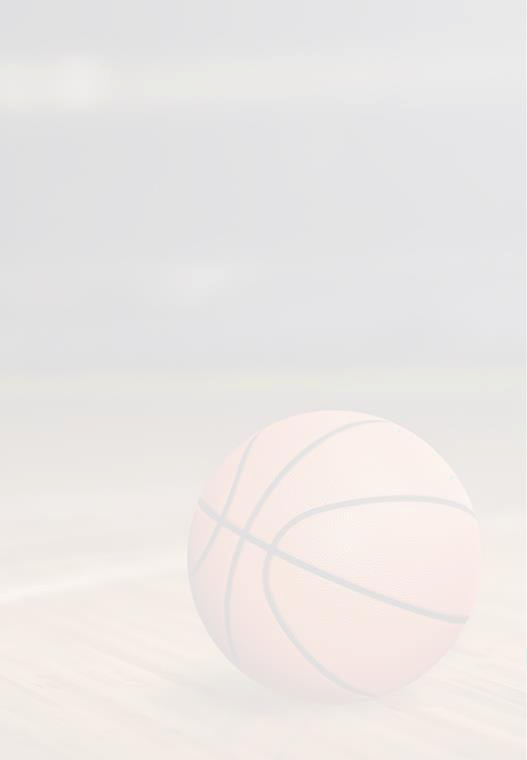 Présence (cocher les jours de présence)Lundi 28	Mardi 29	Mercredi 30	Jeudi 31	Vendredi 01Régime alimentaireAllergies à détailler :  		 Hallal	oui	non	(Entourer la bonne réponse)Personne à prévenir en cas d’urgenceNom :	Prénom :  		 Lien de parenté :   		Téléphone :   	